Предмет9А9Б9В9Вистория§10-14 повторить, подготовиться к контрольной работе, повторить понятия, датыгеометриярешить задания в тетради№1124, решу ОГЭрешить задачу 21, 22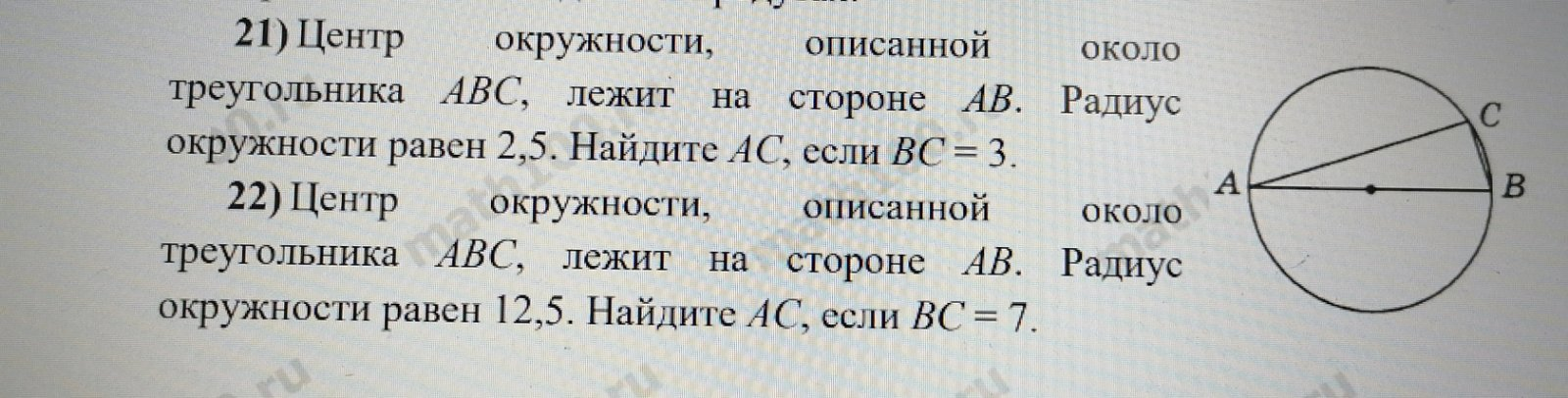 решить задачу 21, 22биологияhttps://nsportal.ru/sites/default/files/2013/03/21/prisposoblenost_organizmov97_1.pdf Изучить материал, составить конспектhttps://nsportal.ru/sites/default/files/2013/03/21/prisposoblenost_organizmov97_1.pdf Изучить материал, составить конспектфизикаГлава 4. Пар. 57 (по новому учебнику); пар. 65-66 (по старому учебнику; составить опорный конспект "Модели строения атома"Глава 4. Пар. 57 (по новому учебнику); пар. 65-66 (по старому учебнику; составить опорный конспект "Модели строения атома"Английский язык (Люляева)задание от учителя на учи ру., слова модуля 6а, стр 90-91 упр 2Немецкий язык (Сафьянова)стр 44 упр 3а ( по заданию)стр 44 упр 3а ( по заданию)